РОЗПОРЯДЖЕННЯМІСЬКОГО ГОЛОВИм. СумиЗ метою посилення роботи щодо запобігання та виявлення корупції, розробки дієвих заходів подолання проявів корупції, керуючись пунктом 20 частини четвертої статті 42 Закону України «Про місцеве самоврядування в Україні»:Створити робочу групу з питань удосконалення системи протидії корупції в апараті та  виконавчих органах Сумської міської ради (далі – Робоча група) та затвердити її персональний склад згідно з додатком.Робочій групі: систематично вивчати стан справ з питань запобігання та протидії корупції в апараті та виконавчих органах Сумської міської ради;проаналізувати чинне законодавство України з питань протидії та запобігання корупції, Національний стандарт ДСТУ ISO 37001:2018, локальні нормативні акти тощо;до 01.03.2022 надати пропозиції щодо удосконалення системи протидії корупції в апараті та виконавчих органах Сумської міської ради та приведення її у відповідність до вимог стандарту та чинного законодавства;опрацювати питання участі Сумської міської ради у грантових проєктах та програмах у сфері протидії корупції. Здійснити з цією метою відповідні підготовчі заходи.надавати інформацію про стан справ за даним напрямком роботи щоквартально.Дозволити голові Робочої групи у разі необхідності, залучати до роботи керівників та спеціалістів (за згодою їх керівників) виконавчих органів Сумської міської ради та, за їх згодою, представників органів виконавчої влади, громадськості, науковців та експертів, інших осіб.Організацію діяльності Робочої групи покласти на її секретаря.Контроль за виконанням цього розпорядження залишаю за собою.В.о. міського голови з виконавчої роботи								Ю.А. ПавликАнтоненко 70-05-64Розіслати: до справи, членам робочої групиНачальник відділу організаційно-кадрової роботи								А.Г. АнтоненкоНачальник відділу протокольної роботи та контролю							Л.В. МошаНачальник правового управління					О.В. ЧайченкоДодатокдо розпорядження міського головивід   03.02.2022 №24-РСКЛАДробочої групи з питань удосконалення системи протидії корупції в апараті та  виконавчих органах Сумської міської радиНачальник відділу організаційно -кадрової роботи								А.Г. Антоненко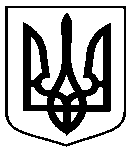 від    03.02.2022   № 24-РПро робочу групу з питань удосконалення системи протидії корупції в апараті та виконавчих органах Сумської міської ради РєзнікОлег Миколайович–секретар Сумської міської ради, голова робочої групи;АнтоненкоАндрій Геннадійович–начальник відділу організаційно-кадрової роботи, секретар робочої групи;Члени робочої групи:Члени робочої групи:Члени робочої групи:ТеліженкоОлександр Михайлович–Директор «Центру проєктних досліджень регіонального соціально-економічного розвитку» навчально-наукового інституту бізнесу, економіки та менеджменту Сумського державного університету, доктор економічних наук, професор (за згодою);ІвченкоОлександр Володимирович–доцент кафедри технології машино-будування, верстатів та інструментів Сумського державного університету, кандидат технічних наук, доцент (за згодою);Брязкун Григорій Вікторович–головний спеціаліст відділу взаємодії з правоохоронними органами та оборонної роботи Сумської міської ради;КузьменкоОльга Віталіївна –завідувачка кафедри економічної кібернетики Сумського державного університету, докторка економічних наук, професорка (за згодою);Бондаренко Ольга Сергіївна–в.о. завідувачки кафедри кримінально-правових дисциплін та судочинства Сумського державного університету, кандидатка юридичних наук (за згодою);БойкоАнтон Олександрович–доцент кафедри економічної кібернетики Сумського державного університету, доктор економічних наук, доцент (за згодою);Чайченко Олег Володимирович–начальник правового управління Сумської міської ради.